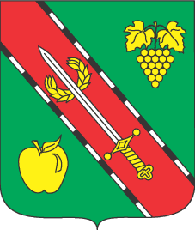 Местная администрацияВерхнесадовского муниципального округа299802,  г. Севастополь, с. Верхнесадовое, ул. Севастопольская, 82,   тел./факс  (8692) 72-95-94, е-mail: wssovet@mail.ruАКТкамеральной проверки местной администрации Верхнесадовского муниципального округаг. Севастополь		                                 "09" августа 2022 г.Контрольное мероприятие проведено на основании распоряжений местной администрации Верхнесадовского муниципального округа № 73/2021-МА от 08.12.2021 «Об утверждении плана проведения проверок по внутреннему муниципальному финансовому контролю во внутригородском муниципальном образовании города Севастополя – Верхнесадовский муниципальный округ на 2022 год», от 04.08.2022 № 32/2022-МА «О проведении контрольного мероприятия».Тема контрольного мероприятия: Проверка достоверности расчета фонда оплаты труда и взносов по социальному страхованию работников, замещающих муниципальные должности, муниципальных служащих и работников, переведенных на новые системы оплаты труда местной администрации Верхнесадовского муниципального округа.	Проверяемый период: с 01.07.2021 по 31.07.2021.Контрольное мероприятие проведено уполномоченными должностными лицами:- главный бухгалтер Марина Ивановна Глотова;К проведению контрольного мероприятия привлекались: не привлекались.При проведении контрольного мероприятия проведены: - достоверности начисления и перечисление заработной платы в соответствии с распоряжениями и штатным расписанием;- достоверности начисления и перечисления взносов в соответствии с распоряжениями и штатным расписанием.В рамках контрольного мероприятия проведена встречная проверка (обследование): не проводилась.Срок проведения контрольного мероприятия, не включая периоды его приостановления, составил 2 рабочих дня с 08.08.2022 по 09.08.2022.Проведение контрольного мероприятия приостанавливалось с «__» ____ 2022 по «__» ____ 2022 на основании: не приостанавливалось. Срок проведения контрольного мероприятия продлевался на ____ рабочих дней на основании: не продлевался.Общие сведения об объекте контроля (объекте встречной проверки):Местная администрация Верхнесадовского муниципального округа (МА Верхнесадовского МО)ИНН 9203538136ОГРН 1159204020513Код организации 980Лицевые счета, открытые в органе Федерального казначейства:01743D49920, 03743D49920, 04743D49920, 05743D49920 Глава внутригородского муниципального образования Кравцова Елена СергеевнаЗаместитель главы местной администрации Волосатов Вячеслав АнатольевичГлавный бухгалтер местной администрации Глотова Марина ИвановнаНачальник финансово-экономического отдела Новикова Екатерина МихайловнаНастоящим контрольным мероприятием установлено: Начисление заработной платы происходило в соответствии с табелем учета рабочего времени, распоряжениями Главы местной администрации. Информация о результатах контрольного мероприятия: нарушений не выявлено.Объект контроля вправе представить письменные замечания (возражения, пояснения) на акт контрольного мероприятия в течение 15 рабочих дней со дня получения копии настоящего акта.Приложение: запрос на предоставление информацииРуководитель проверочной (ревизионной) группы (уполномоченное на проведение контрольного мероприятия должностное лицо)Главный бухгалтер09.08.2022     М.И. Глотова(должность)(дата)(подпись)(инициалы и фамилия)Копию акта контрольного мероприятия получил: